LASER INTERFEROMETER GRAVITATIONAL WAVE OBSERVATORY-LIGO-CALIFORNIA INSTITUTE OF TECHNOLOGYMASSACHUSETTS INSTITUTE OF TECHNOLOGYDistribution of this draft: NSF reviewers, LIGO scientistsThis is an internal working note of the LIGO Laboratory	California Institute of Technology	Massachusetts Institute of Technology	LIGO Project – MS 18-33	LIGO Project – MS 20B-145	,  		Phone (626) 395-2129	Phone (617) 253-4824	Fax (626) 304-9834	Fax (617) 253-7014	E-mail: info@ligo.caltech.edu	E-mail: info@ligo.mit.eduwww:  http://www.ligo.caltech.edu/LIGO-T1000685-v4Performed by: ______________ Date: ______________Board Serial Number: ___________OverviewThe Trillium-240 Seismometer Interface Chassis provides power and control channels for a single T-240 seismometer.  The chassis receives 3 differential, and 3 single-ended signals from the seismometer that are sent as outputs to the AdL Anti-Alias Chassis for ultimate transmission to the ADCs.  A summary of functions for the T-240 Seismometer Interface are:DC power to the remotely located T-240 seismometerReceives 3 channels of differential signals (X, Y, and Z), and 3 single-ended signals (Upos, Vpos, and Wpos) from the T-240 seismometer.Interfaces analog signals to the AdL Anti-Alias Chassis by differential interfaceProvides local front panel switches, USB-to-RS-232, and remote PCIX based control of T-240 functionsThe function of this procedure is to check each channel from its input to the respective output, test binary controls and to verify proper DC power consumption.Test EquipmentPower Supply capable of +/- 18 volts Function generator (Stanford Research DS360 or the like)OscilloscopePreliminariesPerform visual inspection on board to check for missing components or solder deficienciesBefore connecting the power to the chassis, set power supplies to +/- 18 Volts, and then turn them off. Connect the power supplies to the chassis under test at the back panel 3-pin power connector.DC TestsTurn on the power supplies to the system under test and record the total current.  The specification assumes all inputs are not driven and the front panel switches are clicked down.LIGO-T1000685-v4Dynamic TestsThe following tests verify the proper gain for each signal channel.  The test consists of applying a 100 Hz signal to test the channel gains.Using a function generator and an oscilloscope, enter 0.1V p-p sine wave on the function generator and apply to the prescribed input and observe the amplitude at the designated output (at the Anti Alias Output signals on J1, or the front panel BNC).  For differential outputs, use two scope probes in “differential mode” that is probe 1 minus probe 2.  Next repeat the above measurements with the gain channel grounded, either with a clip lead, or a Binary Switch Board D1100955, S6.  Report these measurements in the second table.T-240 Response Data, Gain = 1T-240 Response Data, Gain =110 (GND “From Binary Out” Pin 8, or switch S6 on Binary Switch Board)Enter 5V p-p on the function generator and use only the positive output relative to GND.  This requires referencing the common of the function generator to T-240 GND.With a voltage calibrator, or equivalent voltage source, put 7 volts into the “pressure in” pins (Pin 4 (+) and pin 16 (gnd)) of the flange connector, J5.  The output should be read on the back panel.  To make sure both legs of the differential drive are working, take the measurements from each output to ground (AA Chassis Output J1 pins 7(+) and 15(-).  If the box is closed, GND can be found on pin 5 of the “To Binary In Chassis” connector, J2.Using a clip lead, or Binary Switch Board (D1100955) to short the indicated pins together, or by actuating the front panel switches, verify the operation of the following binary functions (FP indicates Front Panel, RP indicates Rear Panel, and the switch number on the Binary Switch Board is called out as “or S1, or S2, etc.). For the rear panel (Binary I/O) functions to operate normally, it is necessary to have all the front panel toggle switches toggled down:USB to RS232 testsDownload the FTDI chip Installation Guide here: http://www.ftdichip.com/Support/Documents/AppNotes/AN_119_FTDI_Drivers_Installation_Guide_for_Windows7.pdf and follow the instructions on installing the drivers and programming the chip.Download and install the Programming guide here: http://www.ftdichip.com/Support/Documents/AppNotes/AN_124_User_Guide_For_FT_PROG.pdfUsing the above reference, change the Have Daniel Clark at Stanford email you the Multi-Threaded TTY program, and launch it.  The settings at the top of the GUI should be set to the following:Port             COM1BAUD         9600PARITY      NONEData Bits     8Stop Bits     1   The following check boxes should all be checked:√  Local Echo√  Display Errors√  CR=> CR/LF√  AutowrapThe XYZ/UVW switch on the STS2-toT240 Interface Chassis (D0901489) should be set to XYZ.  If it is set to UVW, it sets the RS232 TX line high, and you cannot communicate. Click in the command line space, and write the following (<cr> means carriage return (Enter)):        tx <cr>it should respond: Serial Transmit enabled.        help <cr>it should print a list of useful commands like this: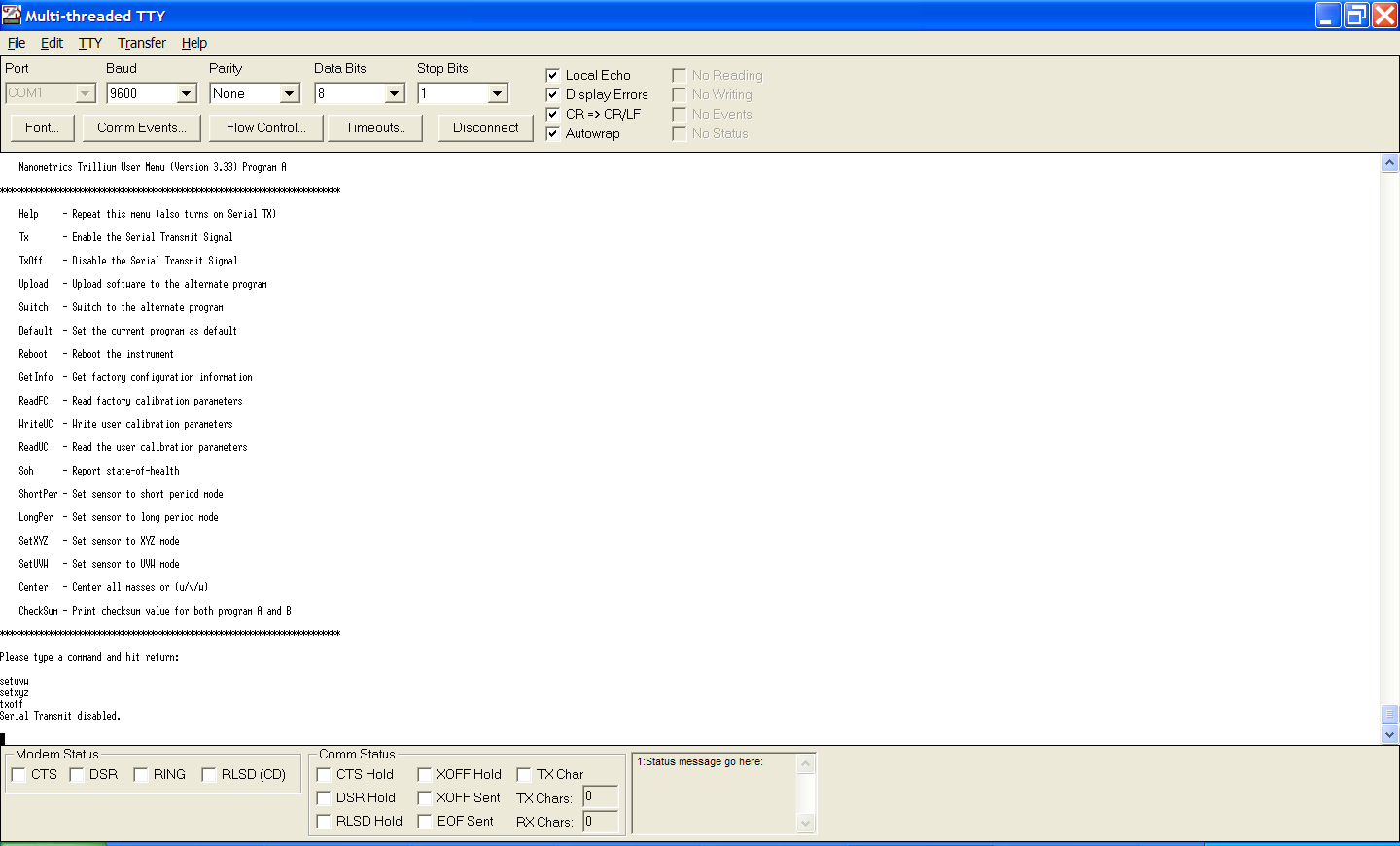      txoffit should respond: Serial Transmit disabledalways disable the serial transmit after communicating if the instrument is being used as a sensor, as we don’t know if the transmitter would inject noise if it was left on.Noise MeasurementsGround the following inputs and verify that the noise is below nominal at the outputs specified. Write the noise at 20Hz in the actual box.7.1 Repeat the measurements above with pin 5 grounded to pin 8 on J3.Document TypeTest Procedure and ResultsDCC NumberLIGO-T1000685-v4DateMay 10, 2012Trillium 240 Interface Chassis Test ProcedureTrillium 240 Interface Chassis Test ProcedureTrillium 240 Interface Chassis Test ProcedureBen AbbottBen AbbottBen AbbottTotal Current SpecificationObservation+18V SupplyLess than or equal to 300mA-18V SupplyLess than or equal to 300mAPower LEDsLit with equal brightness?Input (+, -)Output POINTsNOMINALmAG (100Hz)MEAS. MAG. (100Hz)25 pin D-sub “From Trillium Flange” pins 1/14J1 pins 4&12& XMon BNCPins 4&12: 0.4V p-p +/- 0.05VBNC: 0.2V p-p +/-0.05VPins 4&12: BNC: 25 pin D-sub “From Trillium Flange” pins 2/15J1 pins 5&13& YMon BNCPins 5&13: 0.4V p-p +/- 0.05VBNC: 0.2V p-p +/-0.05VPins 5&13: BNC: 25 pin D-sub “From Trillium Flange” pins 12/25J1 pins 6&14& ZMon BNCPins 6&14: 0.4V p-p +/- 0.05VBNC: 0.2V p-p +/-0.05VPins 6&14: BNC: Input (+, -)Output POINTsNOMINALmAG (100Hz)MEAS. MAG. (100Hz)25 pin D-sub “From Trillium Flange” pins 1/14J1 pins 4&12& XMon BNCPins 4&12: 22V p-p +/- 0.5VBNC: 11V p-p +/-0.5VPins 4&12: BNC: 25 pin D-sub “From Trillium Flange” pins 2/15J1 pins 5&13& YMon BNCPins 5&13: 22V p-p +/- 0.5VBNC: 11V p-p +/-0.5VPins 5&13: BNC: 25 pin D-sub “From Trillium Flange” pins 12/25J1 pins 6&14& ZMon BNCPins 6&14: 22V p-p +/- 0.5VBNC: 11V p-p +/-0.5VPins 6&14: BNC: Input (+, -)Output POINTsNOMINALmAG (100Hz)MEAS. MAG. (100Hz)25 pin D-sub pin 3/GNDMASSPOS-UJ1 pins 1&9Pins 1&9: 40v p-p +/- 1.5vPins 1&9: 25 pin D-sub pin 11/GNDMASSPOS-V J1 pins 2&10Pins 2&10: 40v p-p +/- 1.5VPins 2&10: 25 pin D-sub pin 24/GNDMASSPOS-W J1 pins 3&11Pins 3&11 40v p-p +/- 1.5VPins 3&11: INPUTOUTPUTExpected VoltageActual VoltageJ5, pin 4(+7V) / pin16 (gnd) J1, Pin 7+14 V +/- 200mVJ5, pin 4(+7V) / pin 16 (gnd)J1, Pin 15-14V +/- 200mVinputOutput expected responseactual response button FPAZ LED, J5LED is lit, J5 pin 18 = 15V,“To Binary In”, Pin 6 = 15V VCAL switch ON FPVCAL LED, J5LED is lit, J5 pin 8 = 15V,“To Binary In”, Pin 7 = 15VWCAL switch ON FPWCAL LED, J5LED is lit, J5 pin 22 = 15V,To Binary In, Pin 3 = 15VUCAL switch ON FPUCAL LED, J5LED is lit, J5 pin 21 = 15V,“To Binary In”, Pin 2 = 15VSigSel Switch to UVWUVW LED, J5UVW LED on, J5 pin 5 = 15V,To Binary In, Pin 1 = 15V“From Binary Out” pin 6 to 5 RPor S2AZ LED, J5LED is lit, J5 pin 18 = 15V,“To Binary In”, Pin 6 = 15V“From Binary Out” pin 7 to5 RPor S4VCAL LED, J5LED is lit, J5 pin 8 = 15V,“To Binary In”, Pin 7 = 15V“From Binary Out” pin 3 to5 RPor S5WCAL LED, J5LED is lit, J5 pin 22 = 15V,“To Binary In”, Pin 3 = 15V“From Binary Out” pin 2 to 5 RPor S3UCAL LED, J5LED is lit, J5 pin 21 = 15V,“To Binary In”, Pin 2 = 15V“From Binary Out” pin 1 to 5 RPor S1UVW LED, J5UVW LED on, J5 pin 5 = 15V,“To Binary In”, Pin 1 = 15VInputOutputNominalActualJ5 Pins 1&14J1 Pins 4&1275nVJ5 Pins 2&15J1 Pins 5&1375nVJ5 Pins 12&25J1 Pins 6&1475nVInputOutputNominalActualJ5 Pins 1&14J1 Pins 4&12650nVJ5 Pins 2&15J1 Pins 5&13650nVJ5 Pins 12&25J1 Pins 6&14650nV